Государственное  бюджетное  общеобразовательное учреждение 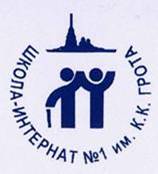 школа – интернат № 1 имени К.К. Грота Красногвардейского района Санкт – ПетербургаАдаптированная дополнительная  общеобразовательная общеразвивающая программа «Я - Гражданин»

Возраст обучающихся: 12-13  летСрок реализации 1 годСоставитель – Щелина Светлана Анатольевнапедагог дополнительного образования Санкт Петербург2017 Что мы Родиной зовем?
Дом, где мы с тобой растем
И березки у дороги,
По которой мы идем
Что мы Родиной зовем?
Солнце в небе голубом.
И душистый, золотистый
Хлеб за праздничным столом
Что мы Родиной зовем?
Край, где мы с тобой живем.
В. СтепановПОЯСНИТЕЛЬНАЯ ЗАПИСКАДополнительная общеобразовательная программа «Я - Гражданин» относится к социально - педагогической направленности. Обоснование актуальности программыО важности приобщения ребенка к культуре своего народа написано много, поскольку обращение к отечеству, наследию, воспитывает уважение, гордость за землю, на которой живешь. Поэтому детям необходимо знать и изучать культуру своих предков. Именно акцент на знание истории народа, его культуры поможет в дальнейшем с уважением и интересом относиться к культурным традициям других народов.Чувство Родина… оно начинается у ребенка с отношения к семье, к самым близким людям – к матери, отцу, бабушке, дедушке. Это корни, связывающие его с родным домом и ближайшим окружением.Чувство Родины начинается с восхищения тем, что видим перед собой, чему ребёнок изумляемся, и что вызывает отклик в его душе. Немалое значение для воспитания у учающегося  интереса и любви к родному краю имеет ближайшее окружение. Постепенно ребенок знакомиться со своей семьей, своей улицей, городом, а затем и со страной, ее столицей и символами. Родной город. Надо показать ребенку, что родной город славен своей историей, традициями, достопримечательностями, памятниками, лучшими людьми.Быть гражданином, патриотом – это непременно быть интернационалистом. Поэтому воспитание любви к своему отечеству, гордости за свою страну, должно сочетаться с формированием доброжелательного отношения к культуре других народов, к каждому человеку в отдельности, независимо от цвета кожи и вероисповедания.Отличительные особенности	Отличительной особенностью программы является системность и расширенность содержание образовательных областей «Социализация», «Безопасность», указаны формы и методы совместной деятельности по нравственно-патриотическому воспитанию. Курс объединяет работу по направления: экология, геральдика, краеведение, семейное воспитание, толерантность, здоровьесбережение, социальная безопасность. Создание и накопление авторских страниц к альбому героев своего района, города. Адресат программы Программа предназначена для обучающихся 12-13 лет., детей-инвалидов по зрению (слабовидящих) со сложной структурой дефекта.Цель и задачи программыЦель программы: формирование у обучающихся патриотического отношения и чувства к своей семье, городу, к природе, культуре на основе исторических и природных особенностей родного края посредствам деятельности в объединении по программе «Я -гражданин».Задачи: Предметные:Обучение основам геральдик.Ознакомление с природой родного края. Растения Санкт-Петербурга и области.Предоставление знаний о национальных особенностях разных народов обычаи, традиции.Ознакомление с разными социальными группами. Метапредметные:Развитие художественного вкуса и любви к прекрасному, развитие творческих способностей.Развитие у обучающихся нравственных качеств личности через ознакомление с родным городом, краем.Развитие памяти, воображения.Развитие образного и логического мышления. Личностные:Воспитание любви и привязанности к своей семье, родному дому, земле, где он родился. Воспитание бережного отношения к природеВоспитание любви и уважения к своему народу, его обычаям, традициям.Воспитание чувств уважения и заботы к Защитникам Отечества.Воспитание здорового образа жизни.Воспитание чувства уважения к профессиям и труду взрослых.Условия реализации программыКомплектование групп свободное, по интересам учащихся.1год обучения - дети 12-13 лет (5-6 класс),Срок реализации Срок реализации программы 3 года.1 год обучения: 144 часа, 2 раза в неделю по 2 часаПрограммой определена последовательность решения комплекса поставленных задач, она определяется по разделам:  1 раздел: «Мой Дом», где направление деятельности:  экология, семейное воспитание, краеведение, геральдика. 
2 раздел: «Планета – дружная семья» - толерантность, здоровый образ жизни.
3 раздел: «Я и гражданское общество» - социальная безопасностьФорма организации деятельностиИндивидуальная, индивидуально-групповая.Формы занятий встречи, выставки, диспут, защита проектов, игра, лекции, экскурсия.Обучение по данному курсу содержит определённые направления для каждого года обучения, где ожидаются определённые результаты УЧЕБНЫЙ  ПЛАНКалендарный учебный графикГосударственное  бюджетное  общеобразовательное учреждение школа – интернат № 1 имени К.К. Грота Красногвардейского района Санкт – ПетербургаРабочая программак дополнительной общеобразовательной программе«Я - Гражданин»Возраст обучающихся: 12-13  летГруппа № 1Составитель – Щелина Светлана Анатольевнапедагог дополнительного образованияСанкт Петербург2017Рабочая  программа «Я - Гражданин» относится к социально - педагогической направленности.Цель и задачи программыЦель программы: формирование у обучающихся патриотического отношения и чувства к своей семье, городу, к природе, культуре на основе исторических и природных особенностей родного края посредствам деятельности в объединении по программе «Я -гражданин».Задачи: Предметные:Обучение основам геральдик.Ознакомление с природой родного края. Растения Санкт-Петербурга и области.Предоставление знаний о национальных особенностях разных народов обычаи, традиции.Ознакомление с разными социальными группами. Метапредметные:Развитие художественного вкуса и любви к прекрасному, развитие творческих способностей.Развитие у обучающихся нравственных качеств личности через ознакомление с родным городом, краем.Развитие памяти, воображения.Развитие образного и логического мышления. Личностные:Воспитание любви и привязанности к своей семье, родному дому, земле, где он родился. Воспитание бережного отношения к природеВоспитание любви и уважения к своему народу, его обычаям, традициям.Воспитание чувств уважения и заботы к Защитникам Отечества.Воспитание здорового образа жизни.Воспитание чувства уважения к профессиям и труду взрослых.Срок реализации Срок реализации программы 1 год.1 год обучения: 144 часа, 2 раза в неделю по 2 часаПрограммой определена последовательность решения комплекса поставленных задач. Раздел: «Мой Дом», где направление деятельности:  экология, семейное воспитание, краеведение, геральдика. Форма организации деятельностиИндивидуальная, индивидуально-групповая.Формы занятий встречи, выставки, диспут, защита проектов, игра, лекции, экскурсия.Обучение по данному курсу содержит определённые направления, где ожидаются определённые результаты:Экология родного края-Приобретут и усвоят навыки бережного отношения к природе,   старине,  творениям  человека. - Научатся с уважением относиться к местным святыням.Мой город -Познакомятся с основными религиями своего края;- Расширят знания о знаменитых людях своего района, города;- Научится с уважением относиться к прошлому и проявлять интерес к местным  традициям,  истории,  культуре. - Осознают ответственность за судьбу своего города, и разовьют чувство гордости за сопричастность к деяниям предыдущих поколений;Символика государства- Расширят представления об  истории возникновения флага и герба России.- Осознают значение государственных символов в жизни страны и ее граждан.- Научатся при помощи знаний о геральдики составлять герб семьи.Моя семья- Разовьют коммуникативные навыки общения и взаимодействия со взрослыми и сверстниками.- Научатся самостоятельно оценивать  свои  действия,  нести ответственность   за   свои поступки, опираясь на опыт предков.Календарно – тематическое планированиеНа 2016 – 2017 учебный год.Объединение: «Я - гражданин»Педагог:  Щелина Светлана АнатольевнаГод обучения:  1 год обученияГруппа:  1 группа Время занятий:   Понедельник        15-00  до 16-20                              Среда                    15-00  до 16-20СОДЕРЖАНИЕМЕТОДИЧЕСКОЕ ОБЕСПЕЧЕНИЕ ПРОГРАММЫ ДОПОЛНИТЕЛЬНОГО ОБРАЗОВАНИЯДЕТЕЙИНФОРМАЦИОННЫЕ ИСТОЧНИКИСписок литературы и интернет - ресурсы для педагогаБуторина, Т.С. Воспитание патриотизма средствами образования / Т.С. Буторина, Н.П. Овчинникова – СПб: КАРО, 2004.Иванов К.А. Флаги государств мира. М: Транспорт, 1971.История Россииб учеб. 3-е изд.. перераб. и доп. / А.С. Орлов и др. М., 2006. Карамзин Н.М. История государства российского: в 12 т. М, 1990.Касимова, Т.А. Патриотическое воспитание школьников: Методическое пособие / Т.А. Касимова, Д.Е. Яковлев. – М.: Айрис-пресс, 2005.Овчинникова, Н.П. Идея патриотизма и Отечества в истории русской педагогики [Текст] / Н.П. Овчинникова // Педагогика. – 2007. – №1. Рожков, С. Воспитываем патриотов: Патриотическое воспитание в школе / С. Рожков // Пед. вестн.- 2003.- N 12.Сайт «Вексиллография»: Флаги Российской империи.Портал, объединяющий все школьные СМИ России – http:// www. portal. *****. Информационный потенциал молодёжных газет и журналов активно используют общественные объединения.http://pandia.ru/text/78/198/3145.php Информационно-аналитические материалы о деятельности общественных объединений по патриотическому воспитанию молодежи.Список литературы и интернет - ресурсы для детей и родителейПортал, объединяющий все школьные СМИ России – http:// www. portal. *****. Информационный потенциал молодёжных газет и журналов активно используют общественные объединения.http://www.kakprosto.ru/kak-57759-kak-sostavit-gerb-semi http://russian-family.ru/gerbsemii.htmЭнциклопедия для детей. Экология. – М.: Аванта, 2001. – 708 с.Рыжкова Н. Невидимые ниточки природы. – М.: «Международный университет», 2001.Багрова Л. А. Я познаю мир. Детская энциклопедия растений. – М.: АСТ, 2001.Список использованной литературыКасимова, Т.А. Патриотическое воспитание школьников: Методическое пособие / Т.А. Касимова, Д.Е. Яковлев. – М.: Айрис-пресс, 2005.Аникин А.В. Путь исканий: Социально-экономические идеи в России до марксизма. М., 1990.Агапова, И. А. Патриотическое воспитание в школе: научно-популярная литература / И. А. Агапова, М. А. Давыдова. - Москва: Айрис-пресс, 2002. Виргинский B.C., Хотеенков В.Ф. Очерки истории науки и техники с древнейших времен до середины XY века. М., 1993.Воронова, Е. А. Воспитать патриота: программы, мероприятия, игры / Е. А. Воронова. - Ростов на Дону: Феникс, 2008. Дыбина О.Б. Ребенок и окружающий мир. М: Мозаика – Синтез, 2005.История капиталистической и социалистической формации / отв. ред. В.И. Булак. Харьков, 1986.Краткий энциклопедический словарь: 10000 ст. с самой новой и полной информацией на все темы / пер. с англ. О. Максименко. М., 2002.Поваров, К. С. Миссия к детям: формы и методы работы с детьми и молодёжью по программам духовно-нравственного и военно-патриотического воспитания / К. С. Поваров. - Москва: ИЭОПГКО, 2007. Татаринкова Л.Ю. Я и моя семья. Серия «Малышам о Родине» СПб: Издательский Дом «Литера», 2007.http://pandia.ru/text/78/198/3145.php Информационно-аналитические материалы о деятельности общественных объединений по патриотическому воспитанию молодежи.http://www.rosvoencentr-rf.ru/obobshchennye-doklady/gosprogramma-pvg-rf-2016-2020/kontseptualnaya-chast-programmy.php Российский государственный военный   историко-культурный центр при Правительстве Российской федерации (Россвоенцентр).Нормативные документыФедеральный закон от 29.12.2012 N 27Э-ФЗ (ред. от 05.05.2014) "Об образовании в Российской Федерации" (с изм. и доп., вступ. в силу с 06.05.2014) ст.75 «Дополнительное образование детей и взрослых»Концепция развития дополнительного образования детей в Российской Федерации //Распоряжение Правительства РФ от 04.09.2014 № 1726 - р.Стратегия развития воспитания в Российской Федерации на период до 2015 года // Распоряжение Правительства РФ от 29.05.2015 № 996-р.План мероприятий на 2015-2020 годы по реализации Концепции развития дополнительного образования детей //Распоряжение правительства Российской Федерации от 24.09.2015 № 729-р.О календаре образовательных событий на 2015-2016 учебный год // Письмо Министерства образования и науки от 30.06.2015 № ДЛ-173/0.Комплекс мер по реализации в Санкт-Петербурге Концепции развития дополнительного образования детей на 2015-2016 учебный год // Распоряжение Комитета по образованию Санкт-Петербурга от 25.06.2015 № 3075-р.Государственная программа РФ «Развитие образования» на 2013-2020 годРегиональная программа «Развитие образования в СПб» на 2015-2020 год (Подпрограмма 4 «Развитие дополнительного образования детей»)Концепция развития дополнительного образования детей (№ 1726-р от 04.09.2014)О реализации дополнительных образовательных программ в учреждениях дополнительного образования детей. Письмо Министерства образования РФ от 20.05.2003г. №28-51-391/16Закон Российской Федерации «О социальной защите инвалидов в Российской Федерации», с изменениями на 22 декабря 2008г.Об организации работы с обучающимися, имеющими сложный дефект. Письмо Министерства образования РФ от 03.04.2003г. №27/2722-6Законодательные акты и нормативные документы в сфере патриотического воспитания молодёжиЗакон Российской федерации от 14 января 1993 года № 4292-1 (ред. от 05.04.2013) «Об увековечении памяти погибших при защите Отечества»Федеральный закон от 13.03.1995 года № 32-ФЗ (ред. от 30.12.2012)«О днях воинской славы и памятных датах России»Федеральный закон от 28.06.1995 года № 98-ФЗ (ред. от 05.04.2013)«О государственной поддержке молодёжных и детских общественных объединений»Федеральный закон от 28.03.1998 года № 53-ФЗ (ред. от 04.03.2013, изм. 21.03.2013)«О воинской обязанности и военной службе»Федеральный закон от 27.05.1998 года № 76-ФЗ (ред. от 30.1.2012)«О статусе военнослужащих»Федеральный конституционный закон от 25.12.2000 года № 2-ФКЗ (ред. от 28.12.2010)«О Государственном гербе Российской Федерации»Федеральный конституционный закон от 25.12.2000 года № 1-ФКЗ (ред. от 28.12.2010)«О Государственном флаге Российской Федерации»Федеральный конституционный закон от 25.12.2000 года № 3-ФКЗ (ред. от 22.03.2001)«О Государственном гимне Российской Федерации»Федеральный закон от 09.05.2006 года № 68-ФЗ«О почётном звании Российской Федерации «Город воинской славы»»Указ Президента Российской Федерации от 20 августа 1994 года № 1714«О Дне Государственного флага Российской Федерации »Указ Президента Российской Федерации от 16 мая 1996 года № 727 (ред. от 21.04.1997) «О мерах государственной поддержки общественных объединений. Ведущих работу по военно-патриотическому воспитанию молодёжи»Указ Президента Российской Федерации от 05 августа 2000 года № 1441 (ред. от 12.01.2010) «О Российском организационном комитете «Победа»»Указ Президента Российской Федерации от 22 января 2006 года № 37«Вопросы увековечения памяти погибших при защите Отечества»Указ Президента Российской Федерации от 07 мая 2012 года № 604«О дальнейшем совершенствовании военной службы в Российской Федерации »Указ Президента Российской Федерации от 20 октября 2012 года № 1416«О совершенствовании государственной политики в области патриотического воспитания»Постановление Правительства Российской Федерации от 24.июля 2000 года № 551«О военно-патриотических молодёжных и детских объединениях»Постановление Правительства Российской Федерации от 29 мая 2008 года № 409 (ред. от 19.06.2012) «О Федеральном агентстве по делам молодёжи»Постановление Правительства Российской Федерации от 28 ноября 2009 года № 973«Об общероссийской общественно-государственной организации «Добровольное общество содействии армии, авиации и флоту России»»Постановление Правительства Российской Федерации от 05 октября 2010 года № 795 (ред. от 17.01.2013) «О государственной программе «Патриотическое воспитание граждан Российской Федерации на 2011-2015»»Распоряжение  Правительства Российской Федерации от 18 декабря 2006 года № 1760-р (ред. от 16.07.2009) «О стратегии государственной молодёжной политики Российской Федерации».Рассмотрено на педагогическом советеГБОУ школы-интерната№1Протокол № ____«   30  »        августа         2017 г.«УТВЕРЖДАЮ»Директор ГБОУ школы-интерната№1_________________А.В.Мухин«   01  »        сентября      2017 г.№ п/пРаздел, темаКоличество часовКоличество часовКоличество часовФормы контроля№ п/пРаздел, темаВсего Теория Практика Формы контроляКомплектование группы 44-1Вводная часть 211Собеседование2Экология родного края30246Выставка осеннего букета3Мой город 28820Защита работы «Мой любимый музей»4Символика  государств20812Собеседование5Моя семья582236Защита работы «Герб моей семьи»6Итоговое занятие (защита работы)220Итого часов1446975ГодобученияДата начала обучения попрограммеДата начала обучения попрограммеВсегоучебныхнедельКоличество учебных часовРежим занятий1 год10.0925.05361442 раза в неделю по 2 часаРассмотрено на педагогическом советеГБОУ школы-интерната№1Протокол № ____«   30»        августа         2017 г.«УТВЕРЖДАЮ»Директор ГБОУ школы-интерната№1_________________А.В.Мухин«   01  »        сентября      2017 г.№ п/пДатаРаздел и тема (содержание деятельности)Часы Часы Часы № п/пДатаРаздел и тема (содержание деятельности)ТеорияПрактикаВсего05.09Комплектование группы2207.09Комплектование группы2212.09Вводное занятие. Инструктаж по ТБ. Правила оказания первичной помощи при повреждении кожного покрова.11214.09Земля – наш общий дом2219.09Человек – часть природы2221.09Будем беречь и охранять природу2226.09Красная книга Лен. Области. Кто в нашем лесу живёт2228.09Птицы родного края.2203.10Насекомые родного края.2205.10Лекарственные  растения родного края.2210.10Ядовитые растения родного края.2212.10Первоцветы – вестники весны2217.10Растения нашего сада2219.10Сбор семян в школьном саду2224.10Высадка луковичных  цветов2226.10Подготовка растений к зимовке2231.10Работа по приказу2202.11Работа по приказу2207.11Работа по приказу2209.11Городская архитектура11114.11Район как часть города (Красногвардейский район)11216.11Район как часть города (район проживания обучающегося)11221.11Моя улица (улица Шаумяна)11223.11Моя улица (улица проживания обучающегося)2228.11Знаменитости нашего района 11230.11Знаменитости района проживания обучающегося11205.12Посещение районного музея2207.12Посещение районного музея212.12Любимый городской музей11214.12Посещение городского музея2219.12Посещение городского музея2221.12Организация и проведение игры «Знай и люби свой город»2226.12Составление кроссворда «Район в котором я живу»11228.12Новогоднее украшение района2202.01Государственный праздник---04.01Государственный праздник---09.01Государственный праздник---11.01Работа по приказу2216.01 Инструктаж по ТБ. История символики государства11218.01Флаг России11223.01Флаг города 11225.01Традиции и способы поднятия флага11230.01Гимн города11201.02Гимн города11206.02Авторы гимнов – Кто они?11208.02Герб России11213.02Герб города11215.02Геральдика 11220.02Семья – как мы понимаем2222.02История семьи2227.02Увлечения семьи 2201.03Семейные традиции2206.03История фамилии2208.03Государственный праздник---13.03Букет моей семьи2215.03Геральдика основные  элементы11220.03Геральдика  элементы (щит)11222.03Геральдика  элементы. Изготовление щита для семейного герба 2227.03Работа по приказу2229.03Работа по приказу4403.04Геральдика  элементы (Щитодержатели)11205.04Геральдика  элементы. Изготовление щитодержателей для семейного герба2210.04Геральдика  элементы (гербовые фигуры)11212.04Геральдика  элементы. Изготовление гербовых фигур для семейного герба2217.04Геральдика  элементы (девиз)11219.04Геральдика  элементы. Изготовление Девиза для семейного герба2224.04Значение цветов в геральдике226.04Выбор цветовой гаммы герба2201.05Государственный праздник---03.05Сборка макета  герба семьи2208.05Сборка макета  герба семьи2210.05Изготовление герба семьи2215.05Изготовление герба семьи2217.05Изготовление герба семьи2222.05Изготовление герба семьи2224.05Защита работы «Герб моей семьи»22Итого часов   144Итого часов   144Итого часов   1446678144п/пНазвание темы, разделаФормы занятийИспользование приемов и методовФормы занятийИспользование приемов и методовДидактические материалыМатериально-техническое обеспечениеФормы подведения итоговПервый год обученияПервый год обученияПервый год обученияПервый год обученияПервый год обученияПервый год обученияПервый год обучения1Вводная частьтеориябеседаФотографии, презентации, инструкцииСтол 3шт., стулья 6 шт., компьютер 1 шт.2Экология родного краятеорияБеседа, лекцияФотографии, презентации,Стол 3шт., стулья 6 шт., компьютер 1 шт.Текущий контроль. Круглый стол2Экология родного краяпрактикаУчастие в субботникахСхемы посадки растенийПосадочный материал, инвентарь для уборки, защитная одежда.Промежуточный контроль Фото отчёт3Мой городТеория Беседа, лекцияФотографии, презентации, карты района, городаСтол 3шт., стулья 6 шт., компьютер 1 шт.Текущий контроль. Круглый стол3Мой городпрактикаЭкскурсия, изготовление странички в альбом «Герой нашего города»,  игра.Инструкция ПДД, информационный материал (статьи из газет, журналов), карточки с вопросами о городе и районе.Ватман, краски, пластилин, кисти карандаши. Светоотражающие жилетки.Промежуточный контроль Составление кроссворда 4Символика государстваТеорияБеседа, лекцияФотографии, презентацииСтол 3шт., стулья 6 шт., компьютер 1 шт.Текущий контроль. Круглый стол4Символика государствапрактикаИзготовление схем геральдической атрибутики Макеты, фотографии герба СПб и России, флаги. Текст гимна СПб и России. Презентации. Аудиозаписи гимна.Макеты герба СПб, России, флаги,Промежуточный контроль5Моя семьяТеорияБеседа, лекцияФотографии, презентацииСтол 3шт., стулья 6 шт., компьютер 1 шт.Текущий контрольПрезентация рисунка «Герб моей семьи»5Моя семьяПрактикаВыполнение герба семьиФото геральдических элементов, презентация, альбомы гербовНожницы, бумага, картон, клей, кисти, ткань Промежуточный контроль Подготовка презентации герба семьи6Итоговое занятиеТеорияКонференция Презентация «Герб моей семьи»Защита работыт «Герб моей семьи».Итоговый контрольПрезентация герба семьи